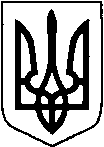 УКРАЇНАТЕТІЇВСЬКА МІСЬКА РАДАТЕТІЇВСЬКОГО  РАЙОНУ  КИЇВСЬКОЇ  ОБЛАСТІТРИНАДЦЯТА  СЕСІЯ  СЬОМОГО  СКЛИКАННЯДРУГЕ  ПЛЕНАРНЕ  ЗАСІДАННЯРІШЕННЯ    м. ТетіївПро надання громадянам дозволу на розробку технічної документації із землеустрою щодо встановлення (відновлення) меж земельних ділянок, для послідуючої передачі у власність,які розташовані на території Тетіївської міської ради.                 Розглянувши заяви громадян, земельно облікову документацію (ЗКК), на підставі рішення 25 сесії 7 скликання № 381 від 22.09.2017 року та керуючись пунктом 34 частиною 1 статті 26 Закону України «Про місцеве самоврядування в Україні», відповідно до статей 12, 118, 122, 186, перехідних положень Земельного кодексу України, Закону України «Про землеустрій» Тетіївська міська радаВИРІШИЛА :1.Внести зміни в рішення 12 сесії 7 скликання № 362 від 12.10.2018 року, а саме в пункті 1 підпункт :«-Різніченко Світлані Іванівні по вул. Пушкіна,35 орієнтовною площею 0.08 га під будівництво та обслуговування жилого будинку, господарських будівель і споруд  за рахунок земель комунальної власності  міської ради;»    замінити на підпункт : «-Різніченко Світлані Іванівні по вул. Пушкіна,43 орієнтовною площею 0.08 га під будівництво та обслуговування жилого будинку, господарських будівель і споруд  за рахунок земель комунальної власності  міської ради;»2.Надати дозвіл на розробку технічної документації із землеустрою щодо  встановлення (відновлення) меж земельних ділянок, для послідуючої передачі у власність в м. Тетієві- Хоменку Дмитру Анатолійовичу по вул. Дібрівській,1 орієнтовною площею 0,0950 га під будівництво та обслуговування жилого будинку, господарських будівель і споруд  за рахунок земель комунальної власності  міської ради; - Москалюк Юлії Федорівні по вул. Петра Запорожця,5 орієнтовною площею 0,08 га під будівництво та обслуговування жилого будинку, господарських будівель і споруд за рахунок земель комунальної власності  міської ради;  - Білозору Анатолію Терентійовичу по вул. Спортивній,16 орієнтовною площею 0,08 га під будівництво та обслуговування жилого будинку, господарських будівель і споруд за рахунок земель комунальної власності  міської ради; - Бойко Анастасії Степанівні по вул. Юрія Марценюка,28 орієнтовною площею 0,13 га під будівництво та обслуговування жилого будинку, господарських будівель і споруд та веденя особистого селянського господарства за рахунок земель комунальної власності  міської ради;  - Тарасу Анатолію Петровичу по вул. Поліській,15 орієнтовною площею 0,12 га під будівництво та обслуговування жилого будинку, господарських будівель і споруд та веденя особистого селянського господарства за рахунок земель комунальної власності  міської ради;  - Хміль Ларисі Михайлівні по пр. Новому,8 орієнтовною площею 0,07 га під будівництво та обслуговування жилого будинку, господарських будівель і споруд за рахунок земель комунальної власності  міської ради; 3.Надати дозвіл на розробку технічної документації із землеустрою щодо  встановлення (відновлення) меж земельних ділянок, для послідуючої передачі у власність в с. Степове- Руденко Оксані Павлівні по вул. Шевченка б/н орієнтовною площею 0,25 га під будівництво та обслуговування жилого будинку, господарських будівель і споруд  за рахунок земель комунальної власності  міської ради; 4.Надати дозвіл на розробку технічної документації із землеустрою щодо  встановлення (відновлення) меж земельних ділянок, для послідуючої передачі у власність в с. Дзвеняче      - Дячок Ользі Михайлівні по вул. Центральній,61 орієнтовною площею 0.33 га під будівництво та обслуговування жилого будинку, господарських будівель і споруд та ведення особистого селянського господарства за рахунок земель комунальної власності  міської ради;5.Технічну документацію із землеустрою щодо встановлення (відновлення) меж земельних ділянок для послідуючої передачі у власність, направити на затвердження до Тетіївської міської ради.6.Контроль за виконанням даного рішення покласти на постійну депутатську комісію з питань регулювання земельних відносин, архітектури, будівництва та охорони навколишнього середовища (голова Касяненко В.М.)Міський  голова                                         Р. В. МайструкНачальник юридичного відділу                                                  Н. М. Складена07.12.2018 р№ 402 -13-VII